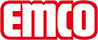 emco Bauemco Schmutzfangwanne 5022 ALTyp5022 ALGewicht (kg/m²)12,2Materialstärke ca. (mm)3,0AufbauEine Schmutzfangwannenanlage kann aus einer einteiligen Wanne oder mehreren Wannen bestehen, die, in Breite und Tiefe variabel, in Modulbauweise zusammengesetzt werden. Nach optischen und funktionalen Gesichtspunkten wird die Eingangsmatte in der gleichen Größe mit Rahmeneinfassung gefertigt.SonderformenFür eine perfekte Anpassung an das Gebäude sind Schmutzfangwannen auch in Sonderformen, wie z. B. Rundungen, Schrägen, etc., lieferbar. Bitte sprechen Sie uns an.MaterialAluminium, wasserdicht verschweißt, innen zur problemlosen Reinigung völlig glatt ausgebildet.UnterstützungsprofilAluminium, im Abstand von max. 300 mm mit Ausnehmungen zum allseitigen Wasserablauf. Diese Profile müssen im 90° Winkel quer unter den Profilen verlaufen.ZusatzdatenDie Auflage für die Eingangsmatte ist in der Wanne integriert.Größere AbmessungenMehrere Wannenteile werden vor Ort zu einem System zusammengeschraubt.AusstattungAuf Wunsch mit einer Ablaufvorrichtung, sowie einer Wasserüberlaufverbindung bei mehreren Wannenteilen. Wir empfehlen bei mehreren Wannenteilen eine Ablaufvorrichtung pro Wannenteil.AblaufvorrichtungKomplette Ablaufvorrichtung in den Größen DN 50, DN 70 oder DN 100 inklusive Edelstahlsieb. Standard ist eine Ablaufvorrichtung in der Größe DN 50WannengesamthöheStandard: 70 mmOptional einteilige Wanne: 45-90mmOptional mehrteilige Wannen: 45-90mmHinweis: Unter 65mm Wannenhöhe ist eine Wasserüberlaufverbindung bei mehrteiligen Wannen nicht möglichmax. Wannenbreite einteilig (mm)2800max. Wannentiefe einteilig (mm)1300AbmessungenWannenbreite:.........................mmWannentiefe:.........................mm (Gehrichtung)Kontaktemco Bautechnik GmbH · Breslauer Straße 34 - 38 · 49808 Lingen (Ems) · Telefon: 0591/9140-500 · Telefax: 0591/9140-852 · e-mail: bau@emco.de · www.emco-bau.com